     COMUNICAT DE PRESĂZiua Mondială a Zonelor Umede –                                                                                                                                           București, 2 februarie 2023Ziua Mondială a Zonelor Umede se sărbătorește, în fiecare an, la data de 2 februarie, după semnarea în anul 1971 a Convenției Ramsar. Din 1991, de când România a aderat la Convenția Ramsar, structurile administrației de mediu, mediul universitar si cercetarea stințifică, societatea civilă și ONG-urile, au manifestat preocupări în domeniul zonelor umede.Ministerul Mediului, Apelor și Pădurilor, în calitate de Operator de Program pentru Programul ”Mediu, Adaptare la Schimbările Climatice și Ecosisteme” (RO- Mediu), finanțează prin Mecanismul Financiar al Spațiului Economic European 2014-2021, și contribuie  efectiv la implementarea temei anului 2023 “Reconstrucția zonelor umede”, prin integrarea și gestionarea următoarelor  proiecte în domeniul zonelor umede:Restaurarea zonelor umede și turbăriilor din zona Centru (RePeat) - Institutul de Cercetare Dezvoltare pentru Cinegetică și Resurse Montane (ICDCRM) Miercurea-Ciuc;Restaurarea mlaștinilor și turbăriilor degradate din regiunea Nord-Est 1 a României (PeatRO2) – Institutul de Biologie București al Academiei Române;Restaurarea mlaștinilor și turbăriilor degradate din regiunea Nord-Est 2 a României (PeatRO3) – Institutul de Biologie București al Academiei Române;Restaurarea zonelor umede și turbariilor din regiunea Nord-Vest (NWPEAT) – Universitatea Babeș Bolyai (UBB) Cluj-Napoca;Restaurarea mlaștinilor și turbăriilor degradate din regiunea Nord-Vest a României (PeatRO4) – Institutul de Biologie București al Academiei Române.Valoarea alocată acestor proiecte este de 3.541.140 euro, respectiv 17.527.646 lei.Prin activitățile proiectelor, ne propunem conservarea a 44 turbarii care însumează o suprafață de aproximativ 11 kmp.Restaurarea zonelor umede și a turbăriilor a constituit una din prioritățile Programului RO-Mediu, având în vedere că turbăriile reprezintă jumătate din zonele umede din lume,  și au un rol major în stocarea carbonului pe termen lung, și în reglarea climei.Prin protejarea și restaurarea acestor ecosisteme prețioase,  contribuim la atenuarea efectelor schimbărilor climatice și la conservarea biodiversității. Vă invităm să accesați următoarele link-uri-uri pentru a “merge” alături de noi în zonele umede de o frumusețe deosebită,  dar și de o mare importanță științifică:https://www.youtube.com/watch?v=LzbRrF46O0o https://youtu.be/r6my2EeLf3k https://youtu.be/GARLc1Fh3q4 https://we.tl/t-QkMxxg9lKE 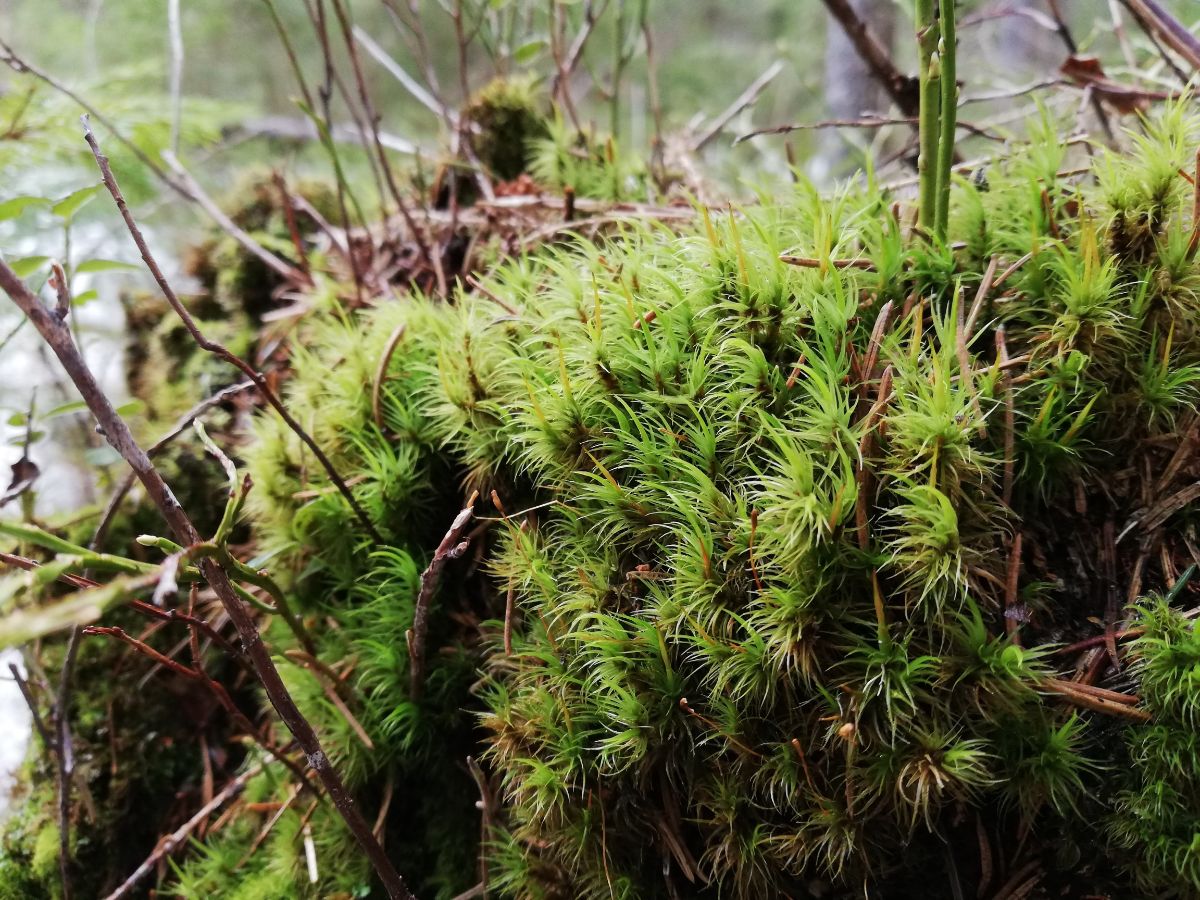 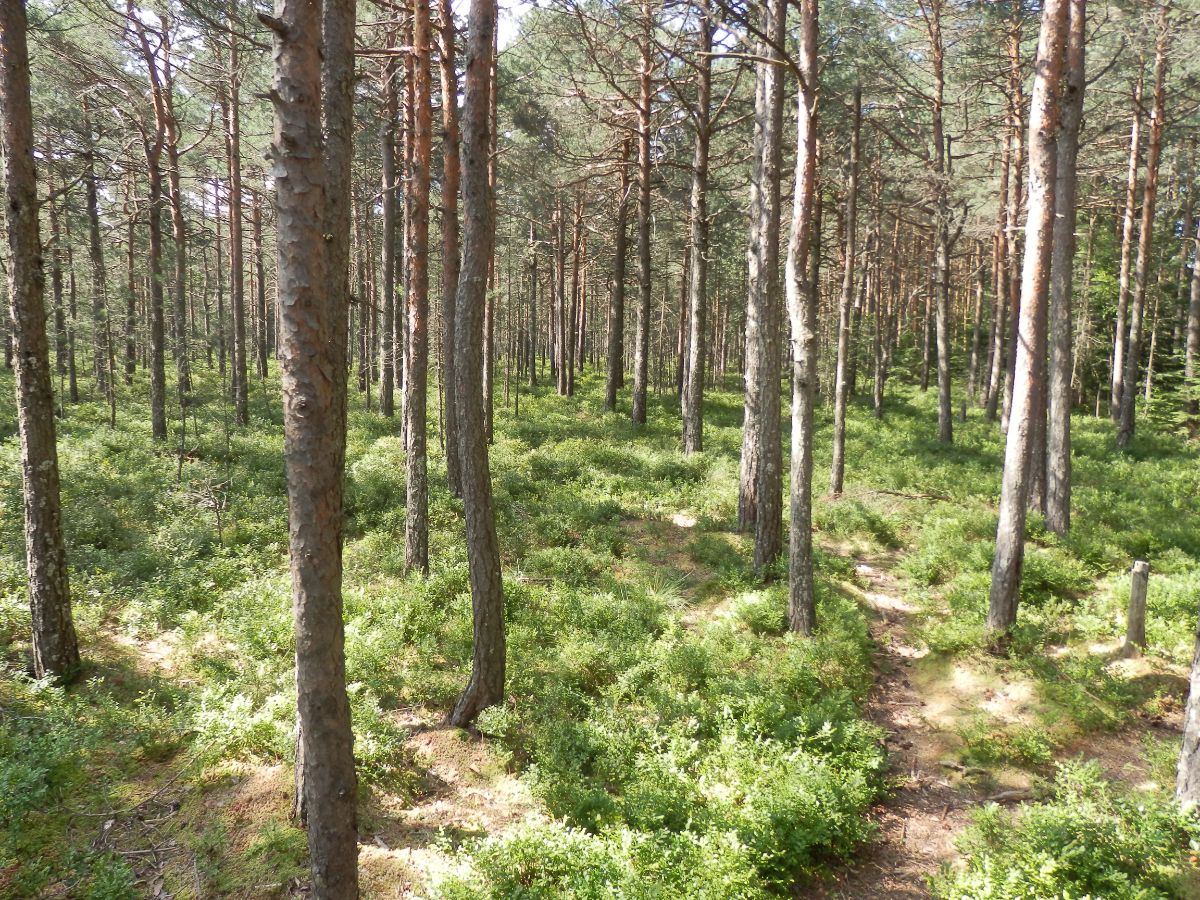 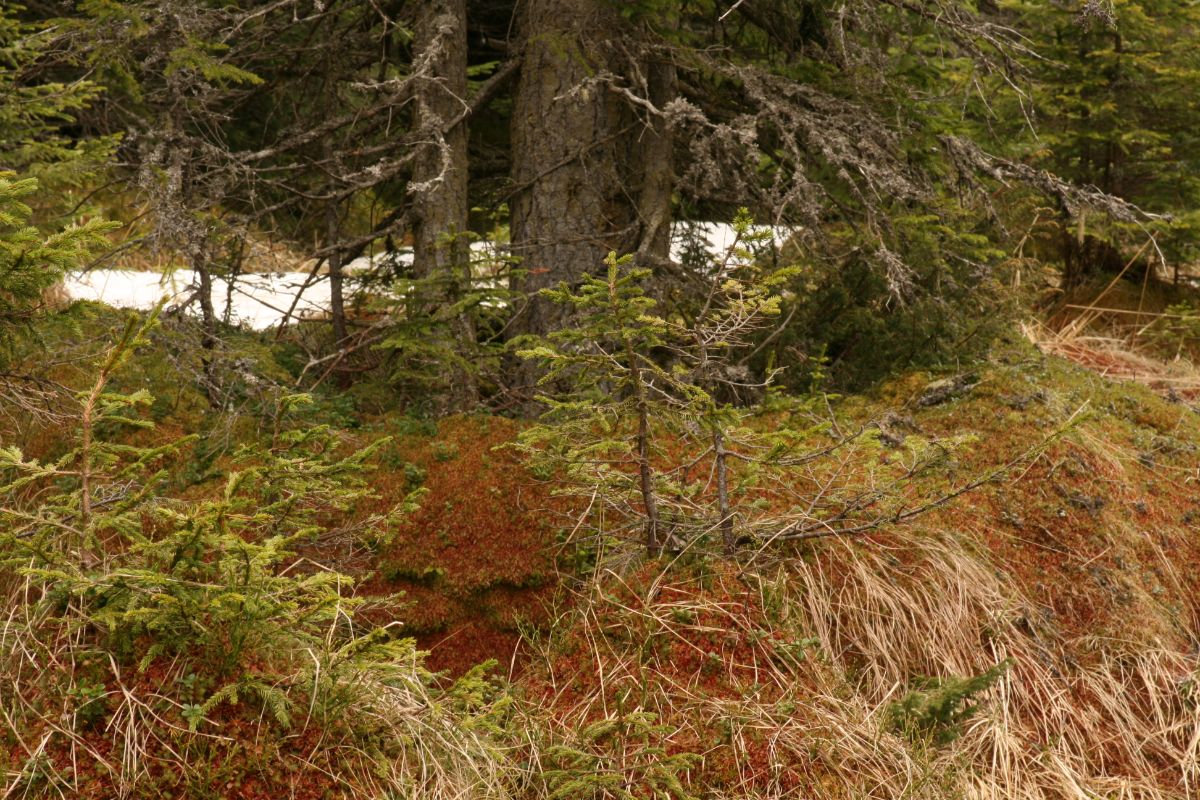 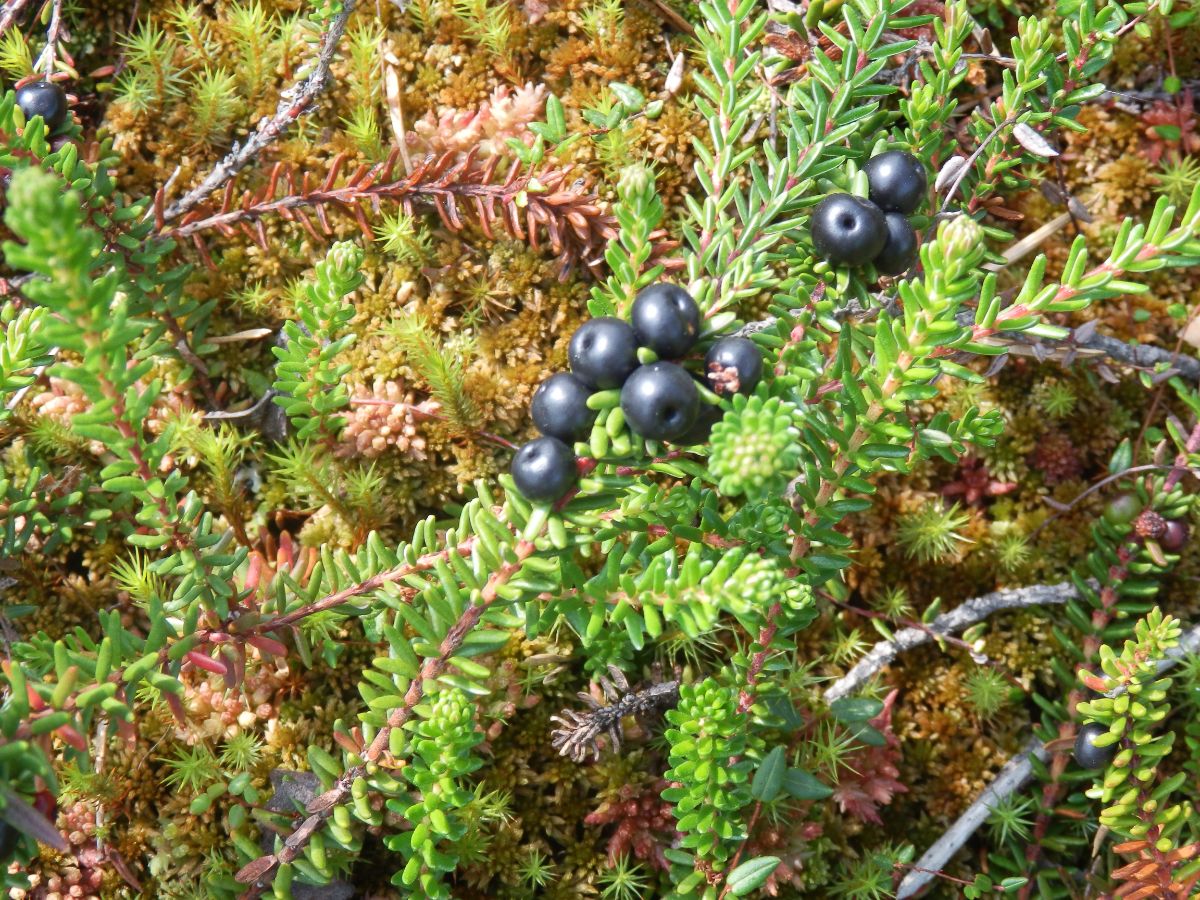 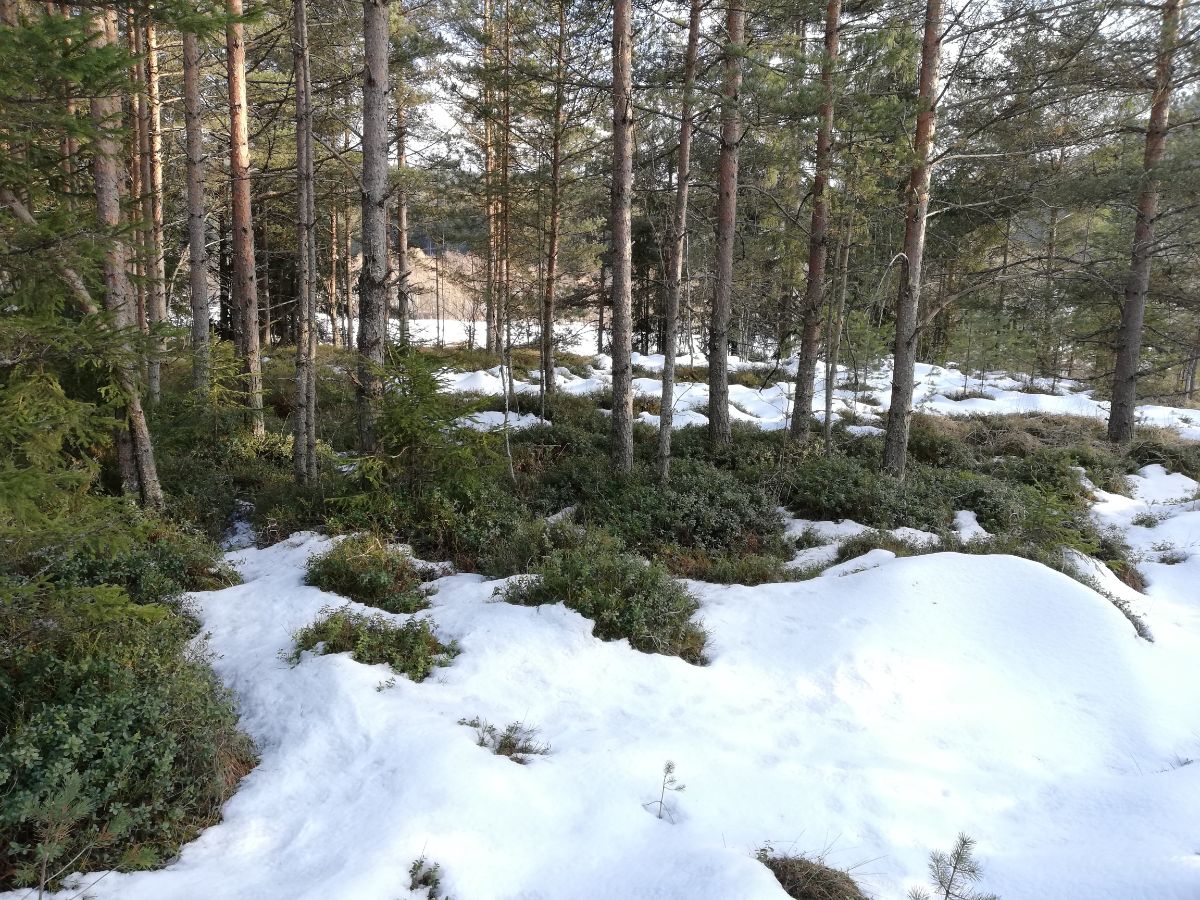 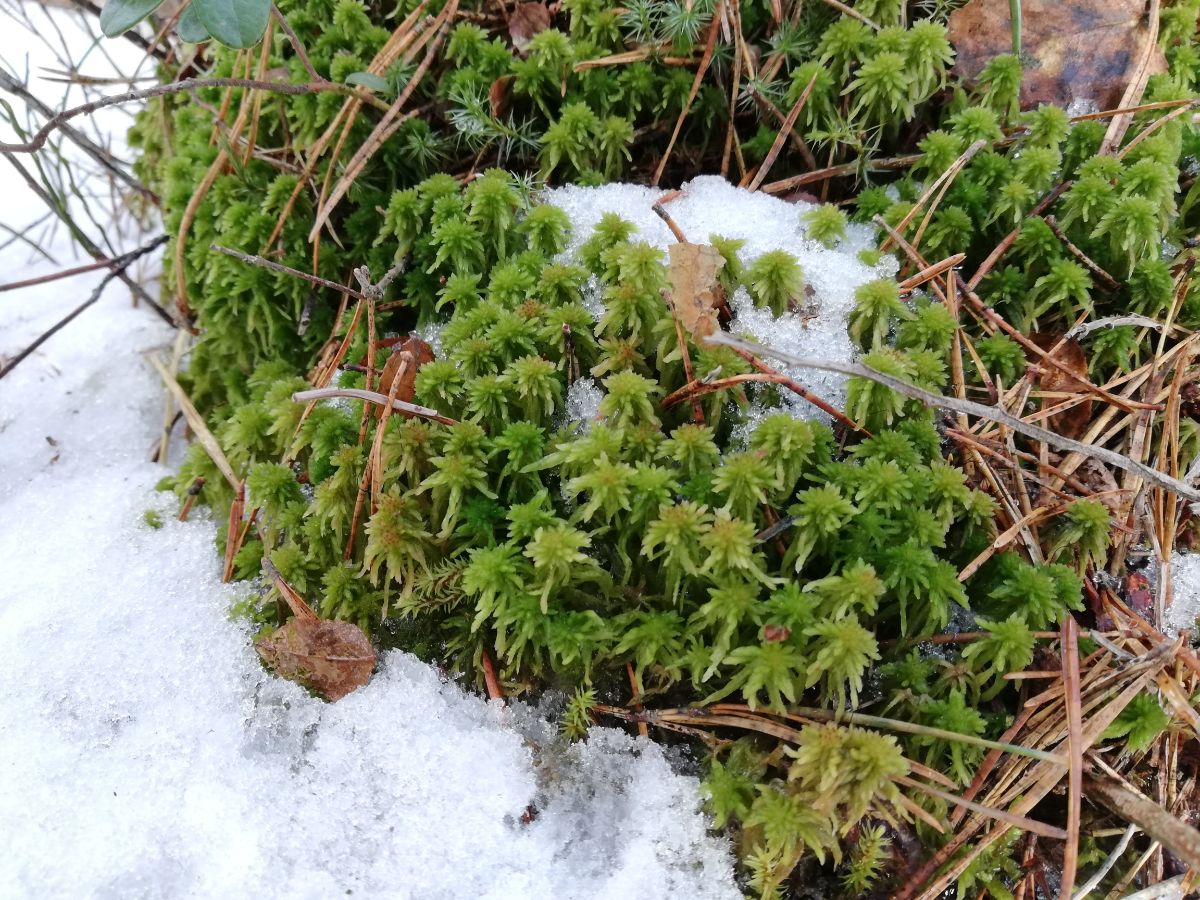 